Cat Terminology and BreedsTerminology:Tom Cat-						Queen- Kitten-						Feral-	 	Breeds: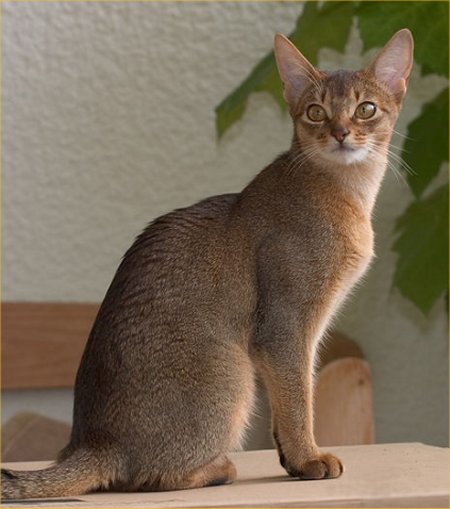 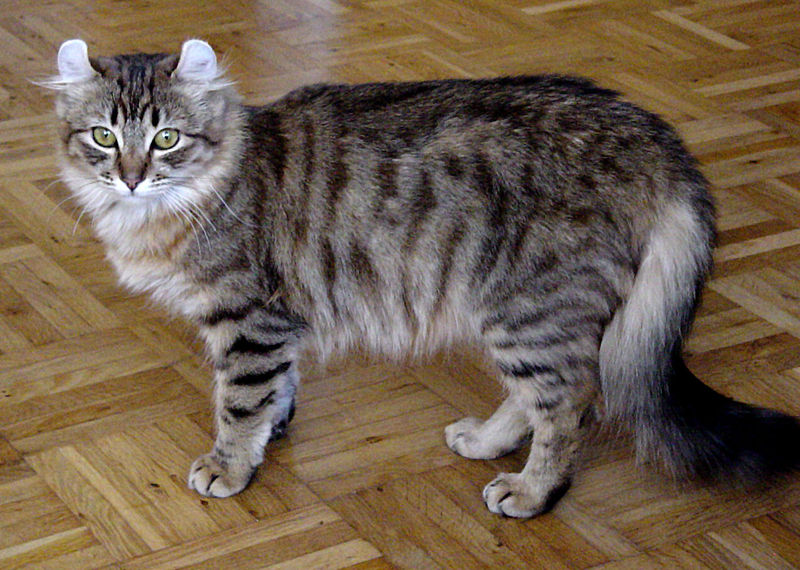 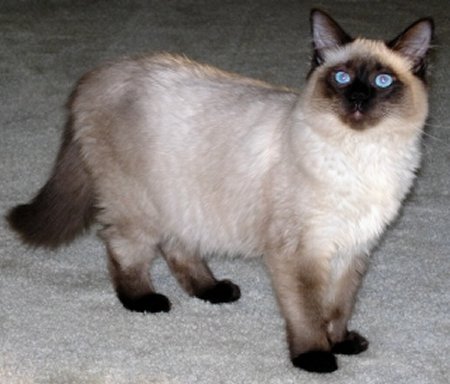 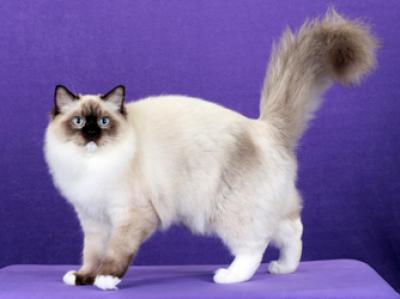 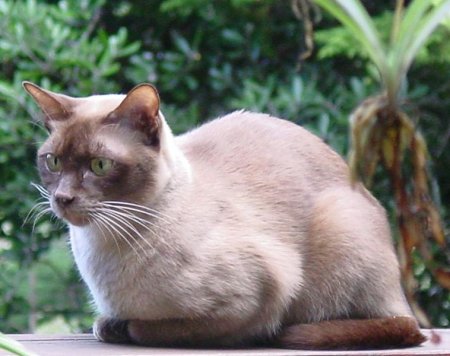 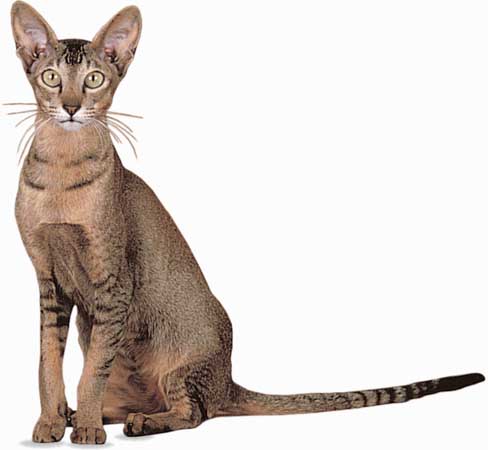 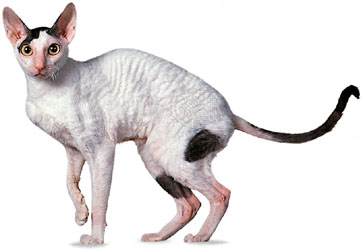 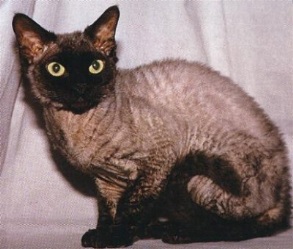 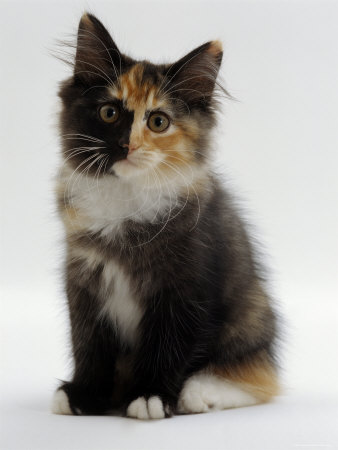 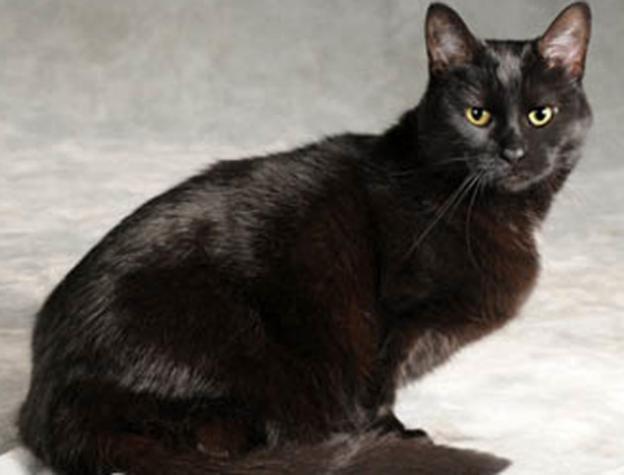 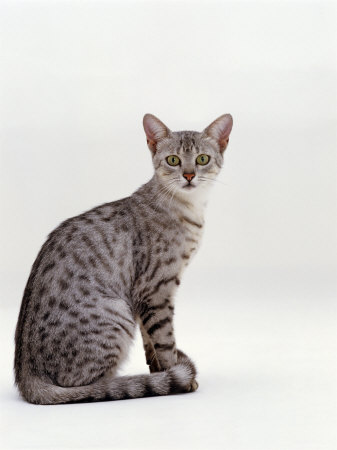 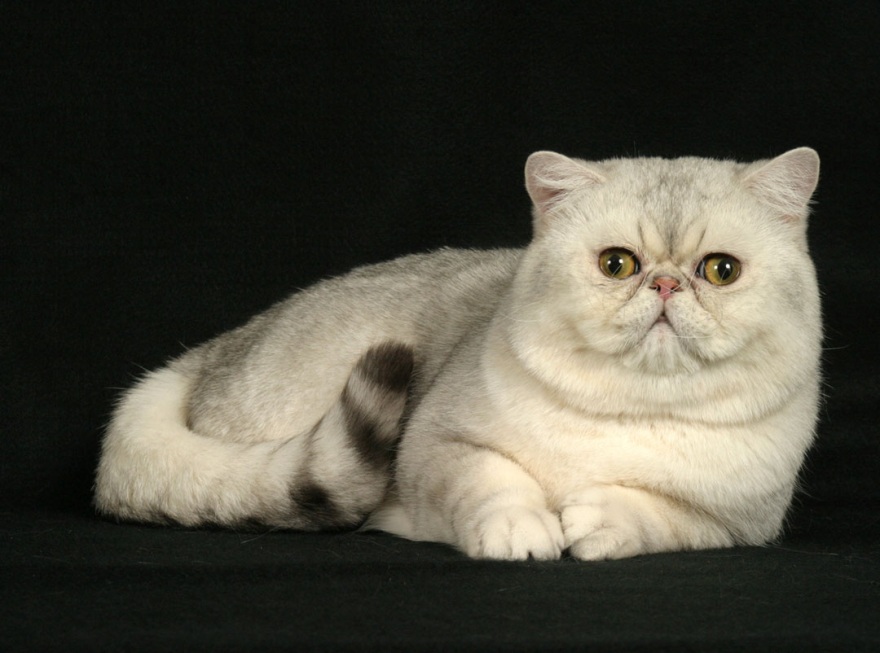 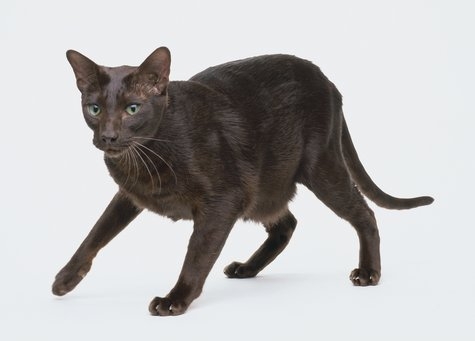 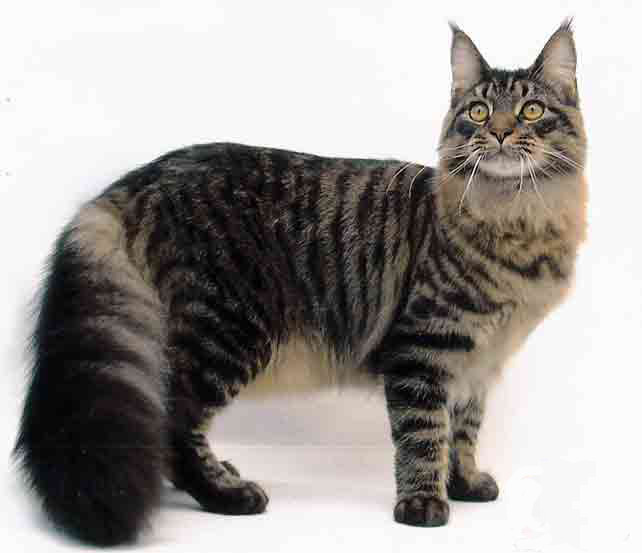 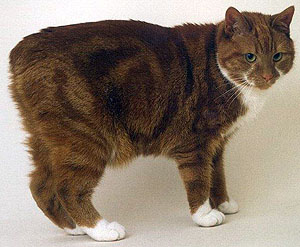 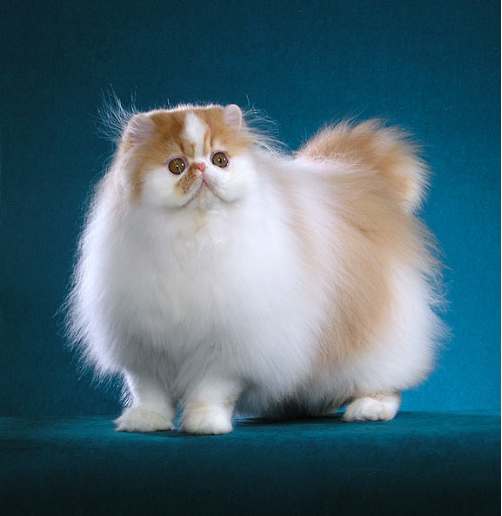 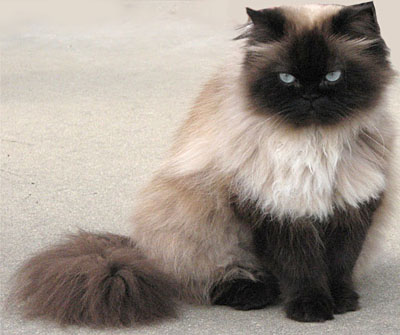 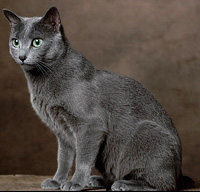 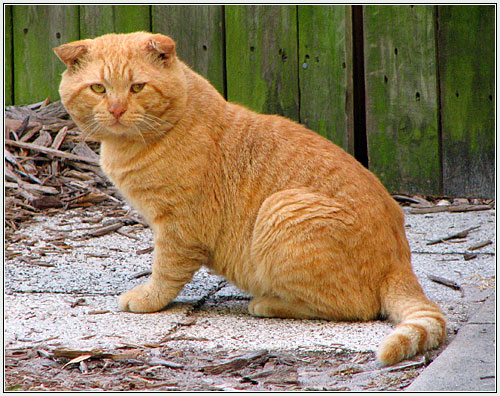 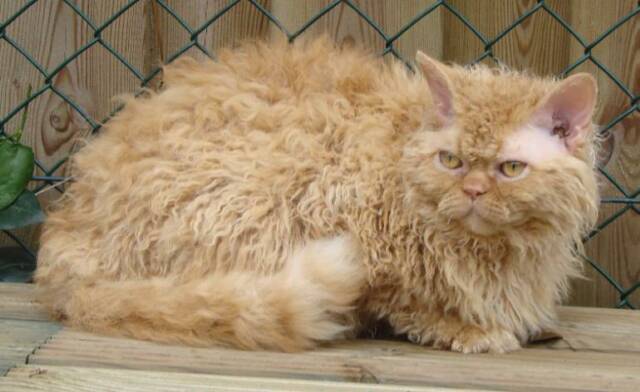 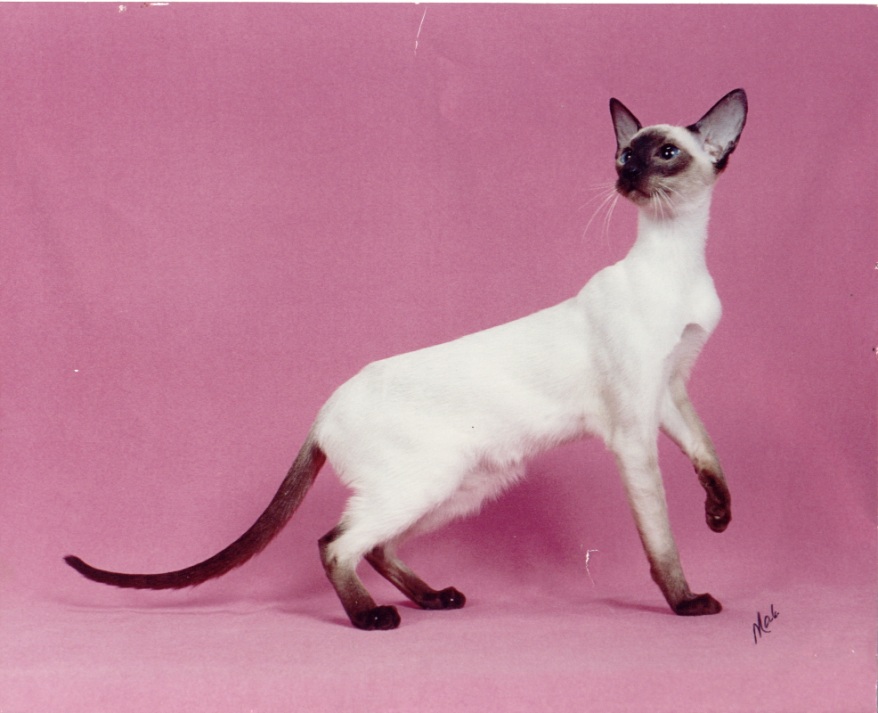 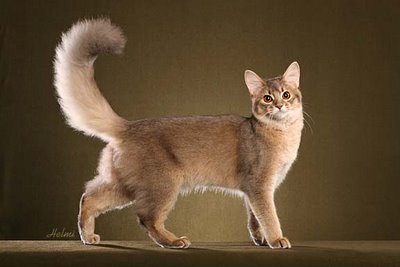 